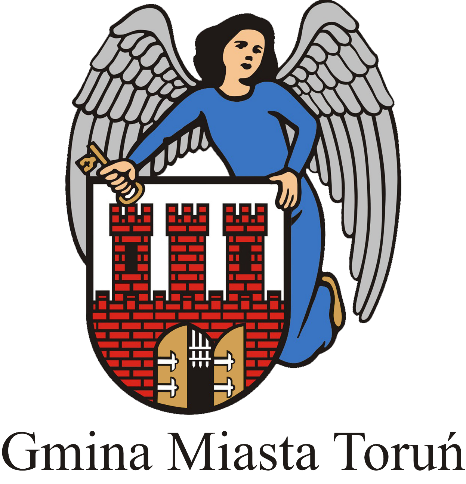 Projekt„PIELĘGNACJA DRZEW W CELU OGRANICZENIA ZASIĘGU JEMIOŁY POSPOLITEJ W TORUNIU”o wartości 106 566,30 złzostał zrealizowany w roku 2021przy wsparciu finansowymWFOŚiGW w Toruniu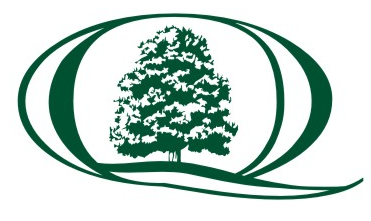 Wojewódzki Fundusz Ochrony Środowiskai Gospodarki Wodnejw ToruniuOPIS ZADANIA„Pielęgnacja drzew w celu ograniczenia zasięgu jemioły pospolitej w Toruniu”Zakres zadania obejmował wykonanie zabiegów pielęgnacyjnych (usunięcie jemioły, wykonanie cięć korekcyjnych i redukcyjnych, zdjęcie posuszu) na 242 drzewach, rosnących na terenie 
tzw. Parku Glazja przy ul. Waryńskiego (236 szt.) oraz na terenie skweru usytuowanego przy siedzibie WFOŚiGW w Toruniu (6 szt.), od strony alei 500 – lecia Torunia. 